ГОСТ 19231.1-83УДК 691.328-41:006.354                                                                                            Группа Ж33 ГОСУДАРСТВЕННЫЙ СТАНДАРТ СОЮЗА ССРПЛИТЫ ЖЕЛЕЗОБЕТОННЫЕ ДЛЯПОКРЫТИЙ ТРАМВАЙНЫХ ПУТЕЙКонструкция и размерыReinforced concrete slabs for tramway trackpavements. Structure and dimensionsОКП 58 4600Дата введения 1984-01-01ИНФОРМАЦИОННЫЕ ДАННЫЕ1. РАЗРАБОТАН Министерством жилищно-коммунального хозяйства РСФСР Научно-исследовательским институтом бетона и железобетона (НИИЖБ) Госстроя СССРИСПОЛНИТЕЛИ В.А.Семина, канд.техн.наук (руководитель темы); А.Н.Стульчиков канд. техн.наук; Г.Т.Осипович; Л.А.Когель; Н.А.Гаврилова; Н.Н.Перетрухин2. ВНЕСЕНЫ Министерством жилищно-коммунального хозяйства РСФСРЗам. министра С.М.Ионов3. УТВЕРЖДЕН И ВВЕДЕН В ДЕЙСТВИЕ Постановлением Государственного комитета СССР по делам строительства от 26 января 1983 г. № 184. ПЕРЕИЗДАНИЕ. Февраль 1984 г.1. Настоящий стандарт распространяется на железобетонные плиты типов 1П, 2П и 3П, изготовляемые из тяжелого бетона и предназначенные для устройства покрытий трамвайных путей, и устанавливает конструкцию плит и арматурных изделий к ним.2. Плиты должны удовлетворять всем требованиям ГОСТ 19231.0-83 и настоящего стандарта.3. Технические показатели плит приведены в табл. 1.Таблица 14. Армирование плит должно соответствовать приведенному на черт. 1-4.5. Спецификация арматурных изделий и выборка стали на одну плиту приведены в табл. 2 и 3.6. Форма и размеры арматурных изделий должны соответствовать приведенным на черт. 5-10 и в табл.2.7. Соединение стержней следует производить контактной точечной сваркой по ГОСТ 14098-68 и СН 393-78.Армирование плит типа 1П(черт. 1 а, б по ГОСТ 19231.0-83)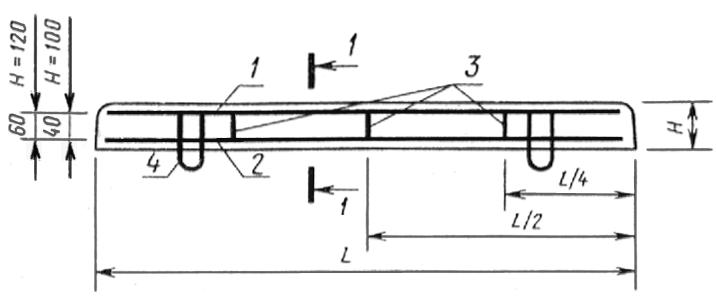 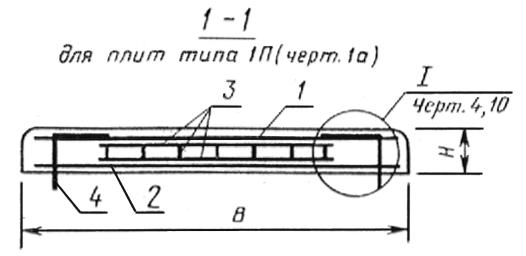 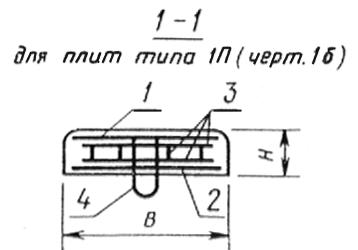 H, L, B - по ГОСТ 19231.0-83; 1 - верхняя сетка (С1, С3, С5, С7, С21);2 - нижняя сетка (С2, С4, С6, С8, С9, С10, С11, С12, С22, С23); 3 - фиксатор (Ф1, Ф2, Ф3, Ф4); 4 - подъемная технологическая петля; Т1-1, Т1-2) Черт. 1Армирование плит типа 2П(черт. 2 а, б по ГОСТ 19231.0-83)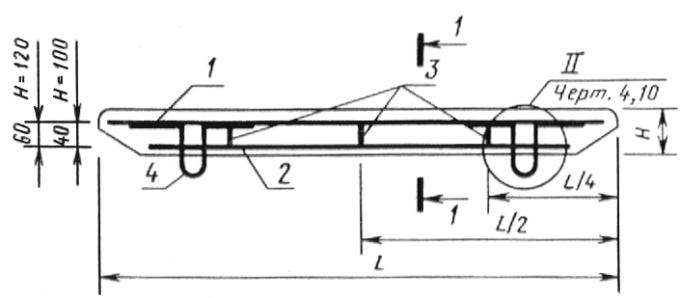 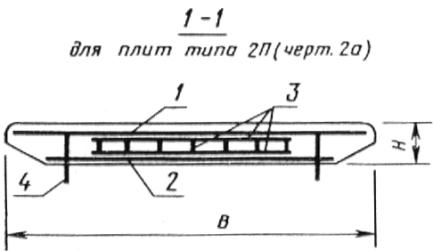 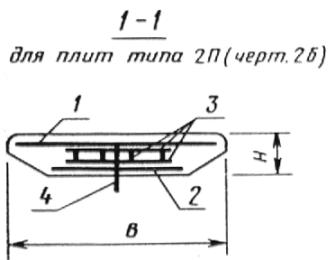 H, L, B - по ГОСТ 19231.0-83; 1 - верхняя сетка (С1, С3, С5, С7, С21);2 - нижняя сетка (С13, С14, С15, С16, С17, С18, С19, С20, С24, С25); 3 - фиксатор (Ф1, Ф2, Ф3, Ф4); 4 - подъемная технологическая петля; Т2-1, Т2-2) Черт. 2Армирование плит типа 2П(черт. 3 по ГОСТ 19231.0-83)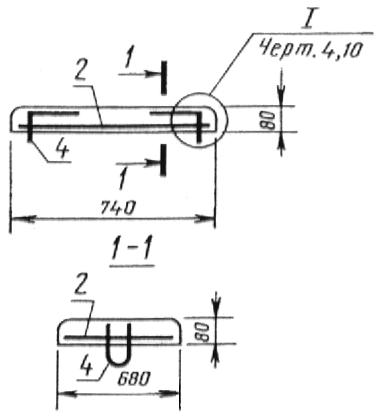 2 - нижняя сетка (С26); 4 - подъемная технологическая плита (Т1-3) Черт. 3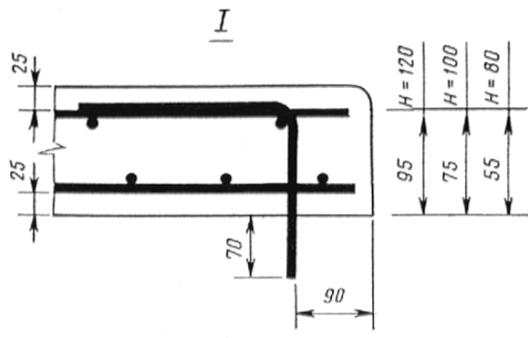 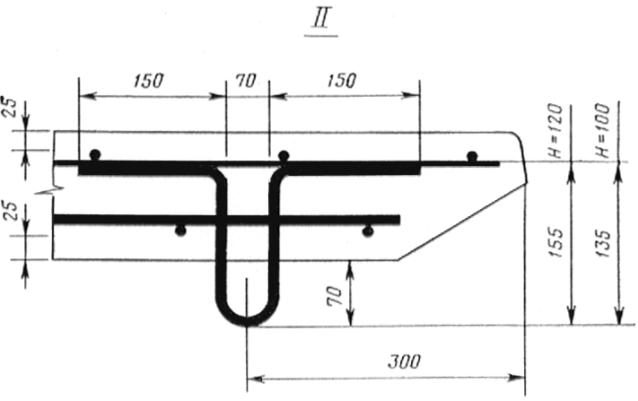 Черт. 4Таблица 2Примечание. Арматура класса A-III диаметром 10 мм может быть заменена арматурой класса Aт-III диаметром 10 мм по ГОСТ 10884-81.Таблица 3_______* Арматура класса A-III может быть заменена арматурой класса Aт-III по ГОСТ 10884-81.С1, С3, С5, С7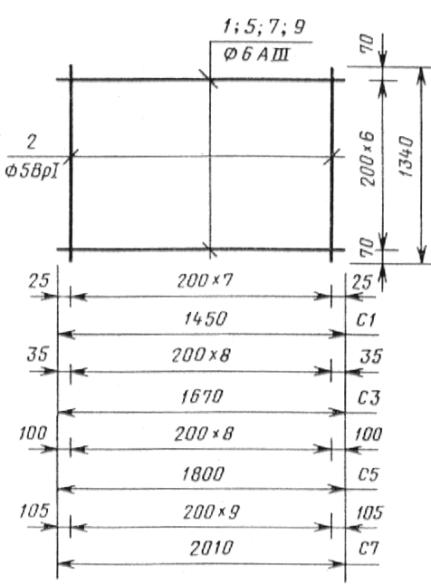 Черт. 5С2, С4, С9, С10, С17, С18 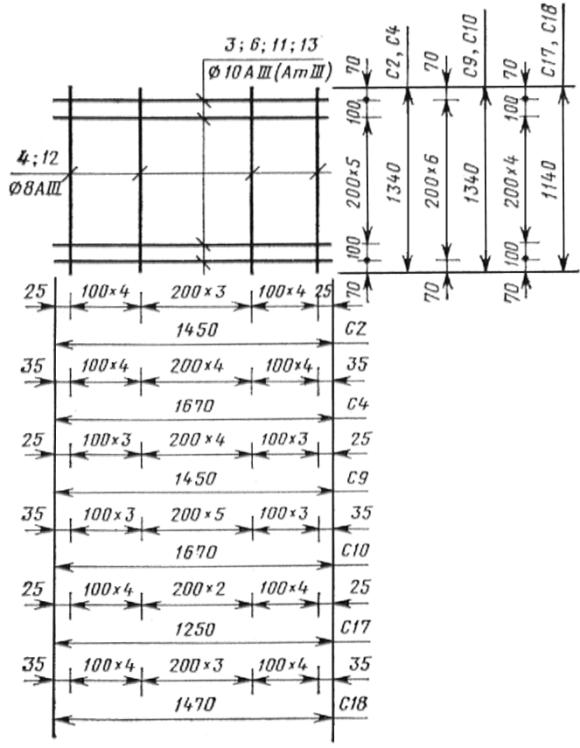 Черт. 6С13, С14 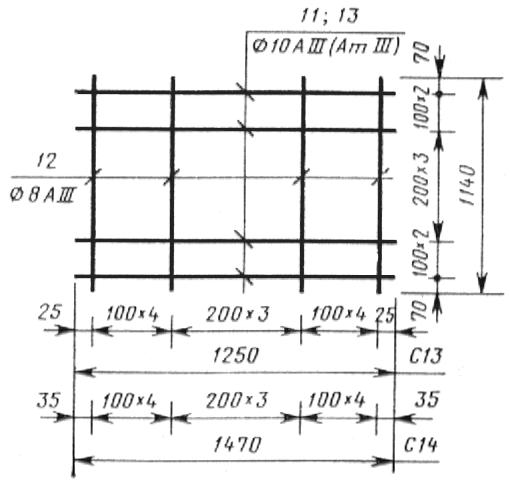 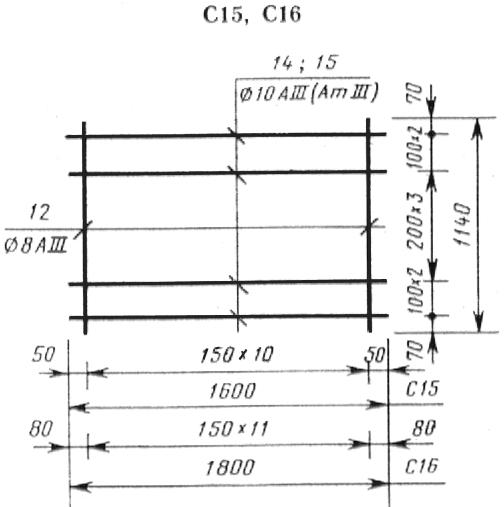 Черт. 7С6, С8, С11, С12, С19, С20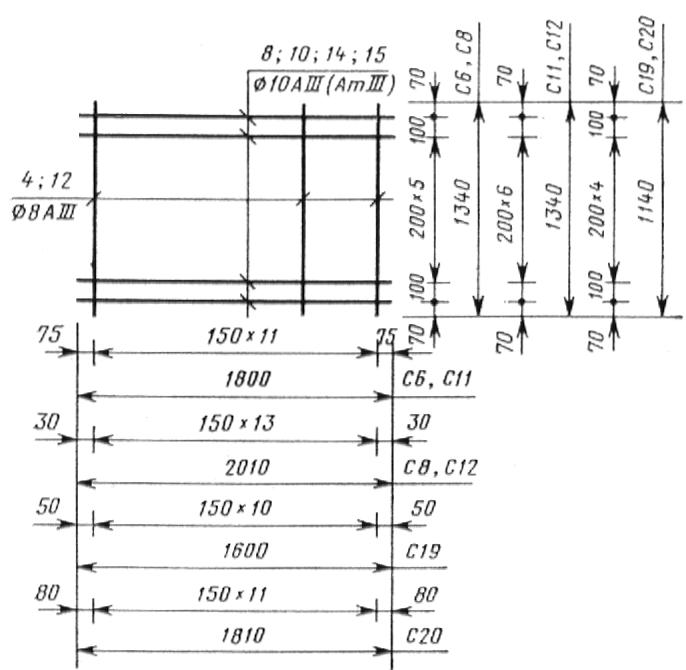 Черт. 8 С21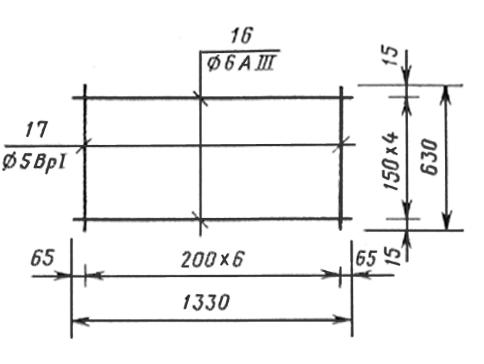 С22, С23, С24, С25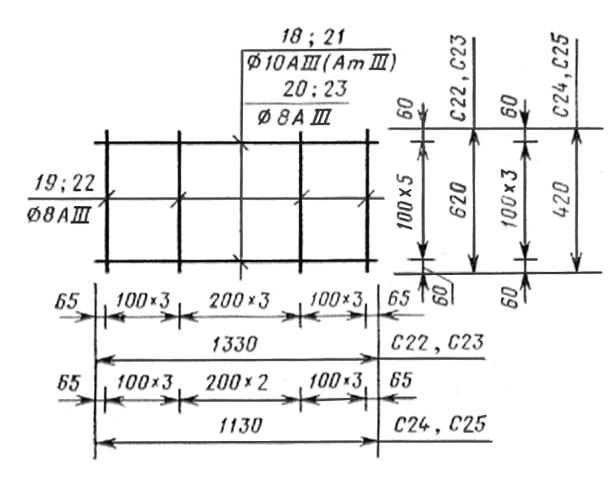 С26 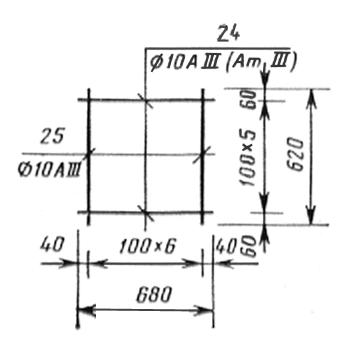 Черт. 9 Ф1, Ф2, Ф3, Ф4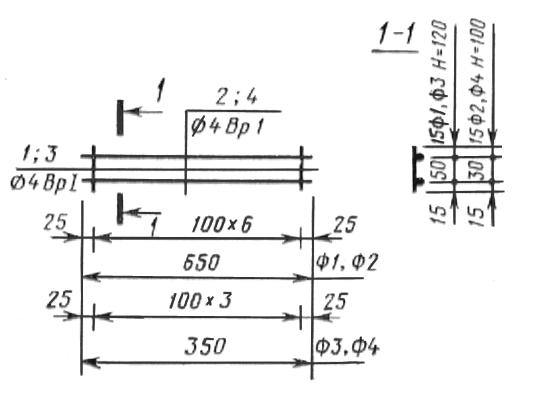 Т1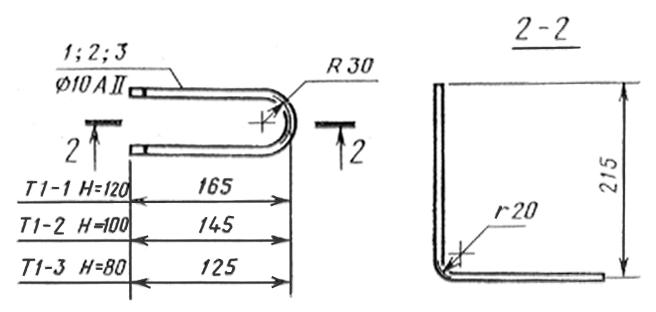 Т2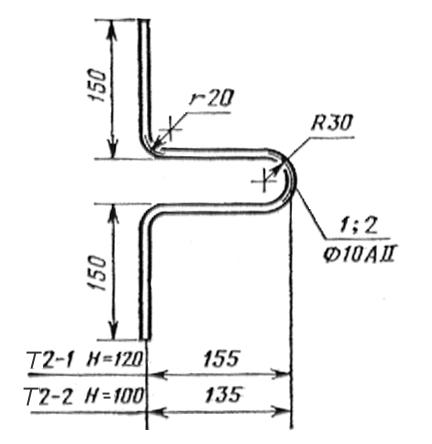 Черт. 10Марка плитыНормативная подвижная Класс бетона по Расход материалов на плитуРасход материалов на плитуавтомобильная нагрузкапрочности на сжатиеБетон, м3Сталь, кг1П14.15.12Н-300,2519,731П14.15.10Н-100,2118,191П14.17.12Н-300,2921,891П14.17.10Н-100,2420,221П14.19.12Н-300,3122,201П14.19.10Н-100,2620,981П14.21.12Н-300,3524,811П14.21.10Н-10В300,2923,461П7.14.12Н-300,1110,421П7.14.10Н-100,098,582П14.15.12Н-300,2216,982П14.15.10Н-100,2016,062П14.17.12Н-300,2619,072П14.17.10Н-100,2318,012П14.19.12Н-300,2819,462П14.19.10Н-100,2418,322П14.21.12Н-300,3121,452П14.21.10Н-100,2720,192П7.14.12Н-300,097,152П7.14.10Н-100,086,063П7.7.8Н-300,046,06Марка арматурного изделияНомер позицииДиаметр, мм, классДлина, ммКоличествоОбщая длина, мМасса отдельных стержней, кгОбщая масса, кг12345678С116АIII1450710,152,253,7925BpI1340810,721,54С2310АIII1450811,607,1613,5148AIII13401216,086,35С356АIII1670711,692,604,3425BpI1340912,061,74С4610АIII1670813,368,2415,1248AIII13401317,426,88С576АIII1800712,602,804,5425BpI1340912,061,74С6810АIII1800814,408,8815,2348AIII13401216,086,35С796АIII2010714,073,125,0525BpI13401013,401,93С81010АIII2010816,089,9217,3348AIII13401418,767,41С9310АIII1450710,156,2612,0848AIII13401114,745,82С10610АIII1670711,697,2113,5648AIII13401216,086,35С11810АIII1800712,607,7714,1248AIII13401216,086,35С121010АIII2010714,078,6816,0948AIII13401418,767,41С131110АIII1250810,006,1711,12128AIII11401112,544,95С141310АIII1470811,767,2612,66128AIII11401213,685,40С151410АIII1600812,807,9012,85128AIII11401112,544,95С161510АIII1810814,488,9314,33128AIII11401213,685,40С171110АIII125078,755,4010,35128AIII11401112,544,95С181310АIII1470710,296,3511,75128AIII11401213,685,40С191410АIII1600711,206,9111,86128AIII11401112,544,95С201510АIII1810712,677,8213,22128AIII11401213,685,40С21166АIII133045,321,181,82175BpI63074,410,64С221810АIII133067,984,927,37198AIII620106,22,45С23208АIII133067,983,155,60198AIII620106,22,45С242110АIII113044,522,794,28228AIII42093,781,49С25238АIII113044,521,793,28228AIII42093,781,49С262410АIII68064,082,525,202510AIII62074,342,68Ф114BpI8070,560,050,1724BpI65021,300,12Ф234BpI6070,420,040,1624BpI65021,300,12Ф314BpI8040,320,030,0944BpI35020,70,06Ф434BpI6040,240,020,0844BpI35020,70,06Т1-1110АII78510,7850,480,48Т1-2210АII74510,7450,460,46Т1-3310АII70510,7050,430,43Т2-1110АII63010,6300,390,39Т2-2210АII59010,5900,360,36Марка СеткаСеткаСеткаСеткаФиксаторФиксаторПодъемная технологическая Подъемная технологическая Выборка арматурной стали, кгВыборка арматурной стали, кгВыборка арматурной стали, кгВыборка арматурной стали, кгВыборка арматурной стали, кгВыборка арматурной стали, кгВыборка арматурной стали, кгВыборка арматурной стали, кгВыборка арматурной стали, кгВыборка арматурной стали, кгВыборка арматурной стали, кгплитыверхняяверхняянижняянижняяпетляпетляКласс А-II по ГОСТ 5781-82.Класс А-III по ГОСТ 5781-82. Диаметр 10 ммКласс А-III по ГОСТ 5781-82. Диаметр 10 ммКласс А-III по ГОСТ 5781-82. Диаметр 10 ммКласс А-III по ГОСТ 5781-82. Диаметр 10 ммКласс Bp-I по ГОСТ 6727-80. Диаметр, ммКласс Bp-I по ГОСТ 6727-80. Диаметр, ммИтогоВсегоМаркаКол-воМаркаКол-воМаркаКол-воМаркаКоличествоДиаметр 10 ммИтого6810*10*Итого451П14.15.12C1C2Ф1Т1-10,481,922,256,357,167,1615,760,171,542,0519,731П14.15.10C9Ф2Т1-20,461,842,255,826,266,2614,330,161,542,0218,191П14.17.12C3C4Ф1Т1-10,481,922,606,888,248,2417,720,171,742,2521,891П14.17.10C10Ф2Т1-240,461,842,606,357,217,2116,160,161,742,2220,221П14.19.12C5C6Ф1Т1-10,481,922,806,358,888,8818,030,171,742,2522,201П14.19.10C11Ф2Т1-20,461,842,806,357,777,7716,920,161,742,2220,981П14.21.12C7C8Ф1Т1-10,481,923,127,419,929,9220,450,171,932,4424,811П14.21.10C12Ф2Т1-20,461,843,127,417,418,6819,210,161,932,4123,461П7.14.12C211C221Ф33Т1-120,480,961,182,452,454,928,550,090,640,9110,421П7.14.10C23Ф4Т1-20,460,921,185,605,60-6,780,080,640,888,582П14.15.12C1C13Ф1Т2-10,391,562,254,954,956,1713,370,171,542,0516,982П14.15.10C17Ф2Т2-240,361,442,254,954,955,4012,600,161,542,0216,062П14.17.12C3C14Ф1Т2-10,391,562,605,405,407,2615,260,171,742,2519,072П14.17.10C18Ф2Т2-20,361,442,605,405,406,3514,350,161,742,2218,012П14.19.12C5C15Ф1Т2-10,391,562,804,954,957,9015,650,171,742,2519,462П14.19.10C19Ф2Т2-20,361,442,804,954,956,9114,660,161,742,2218,322П14.21.12C7C16Ф1Т2-10,391,563,125,405,408,9317,450,171,932,4421,452П14.21.10C20Ф2Т2-20,361,443,125,405,407,8216,340,161,932,4120,192П7.14.12C21C24Ф3Т2-10,390,781,181,491,492,795,460,090,640,917,152П7.14.10C25Ф4Т2-220,360,721,183,283,28-4,460,080,640,886,063П7.7.8--C26--Т1-30,430,86---5,205,20---6,06